Universidad de Ciencias Médicas de La Habana Facultad “Manuel Fajardo”Propedéutica Clínica y Semiología Médica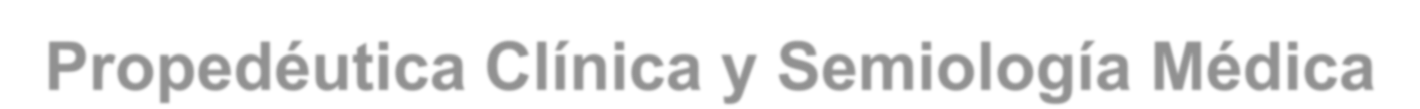 Dr. Ramón de Jesús Miguélez NodarseProfesor AuxiliarEspecialista de 2do. Grado en Medicina Interna MSc. Investigación en AterosclerosisSíndromes Parenquimatosos y PleuralesTema No.3- Sistema RespiratorioSemana: 4 (a partir del comienzo del curso escolar) FOE: Conferencia Orientadora.Duración: 50 minutosNeumonía y Bronconeumonía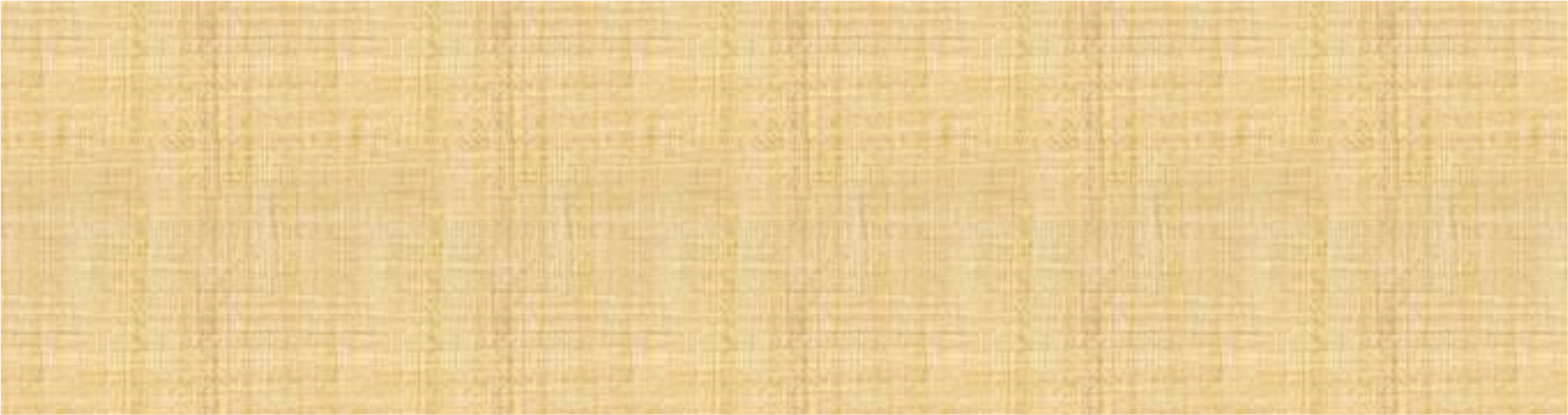 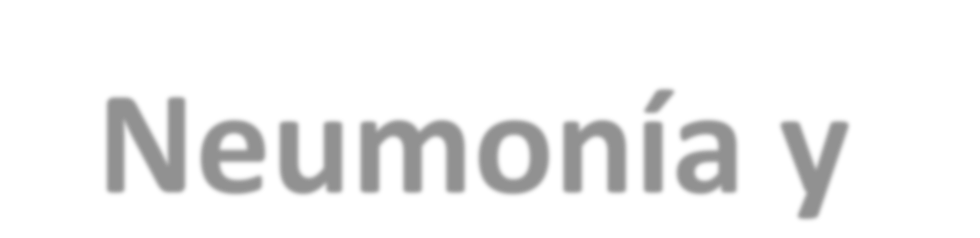 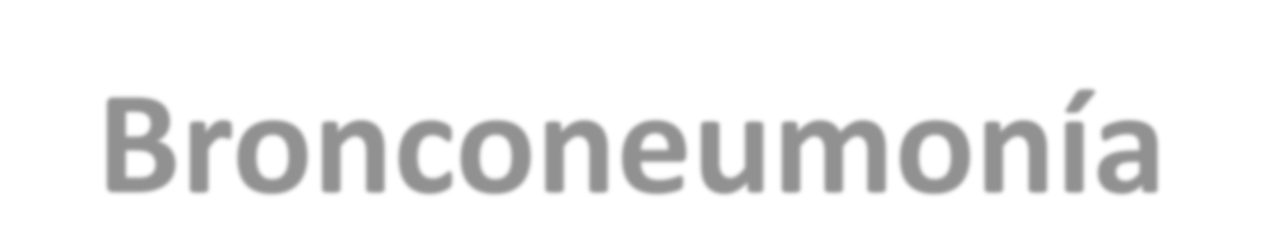 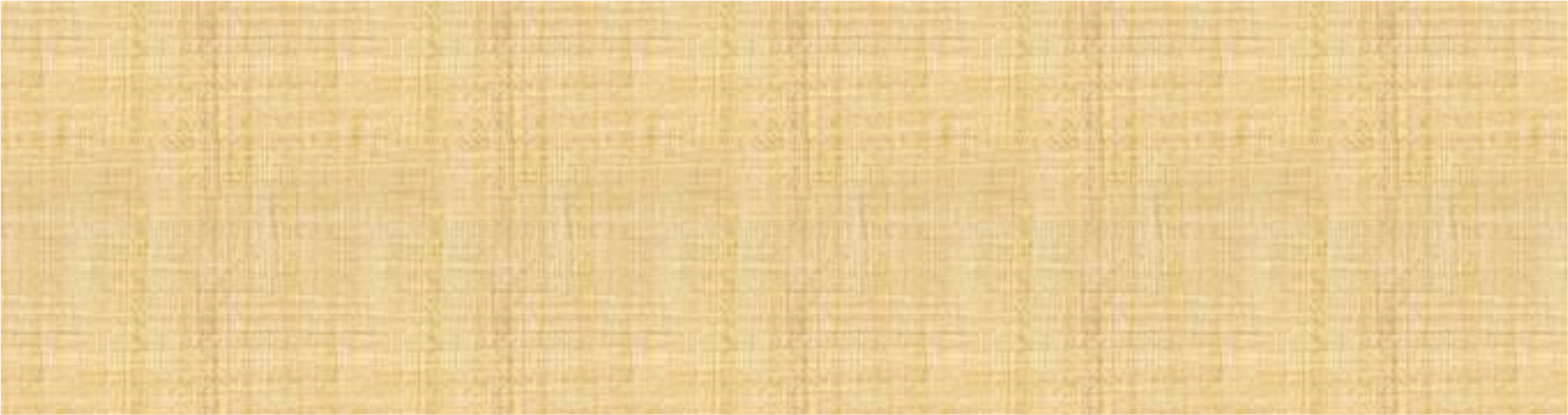 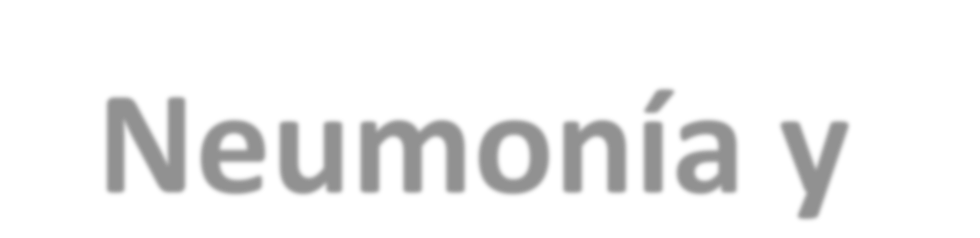 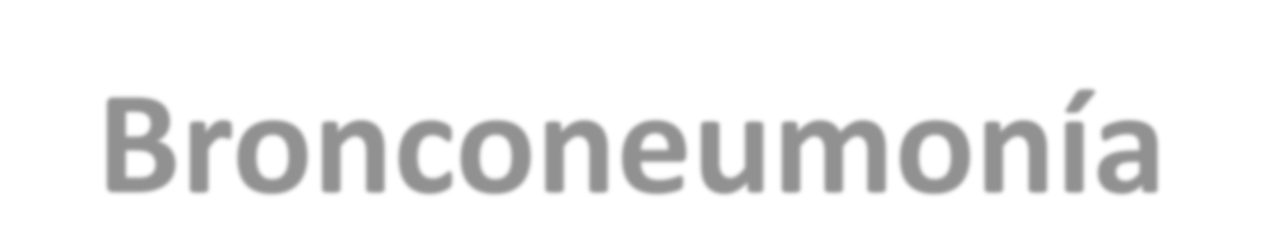 ObjetivosDefinir los Conceptos de Síndromes Parenquimatosos y Pleurales.Describir los tipos de Síndromes Parenquimatosos o PulmonaresDescribir los tipos de Síndromes Pleurales.Identificar y describir imágenes radiológicas   radiopacas y radiotransparentes.SumarioConcepto de Síndromes Parenquimatosos o Pulmonares.Concepto de Síndromes PleuralesFormas clínicas del Síndrome Parenquimatoso.Formas clínicas del Síndrome PleuralEstudios imageneológicos de ambos síndromesPreguntas de Control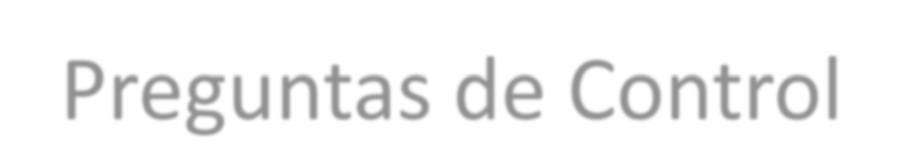 Formas clínicas del Síndrome Bronquial.Cuáles son los síntomas y signos del Asma Bronquial.Síndromes Parenquimatosos o Pulmonares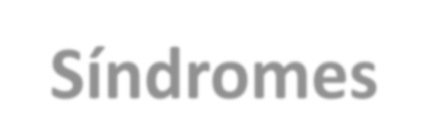 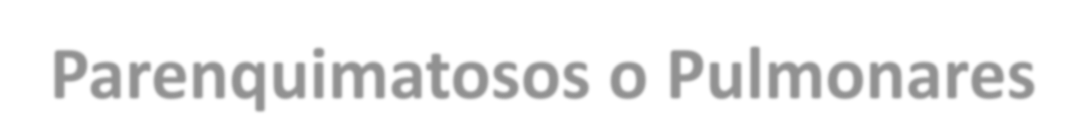 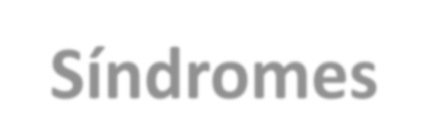 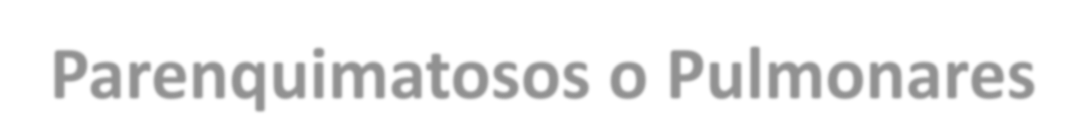 CONCEPTOSon aquellos síndromes en que las lesiones y cambios fisiopatológicos,  ocurren fundamentalmente a nivel del Parénquima pulmonarSíndromes Pleurales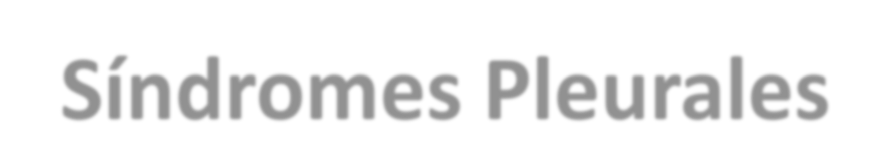 CONCEPTO• Son aquellos síndromes enlos que la lesión va a tener lugar en el espacio virtual comprendido entre las pleuras parietal y la visceralSíndromes Parenquimatosos o Pulmonares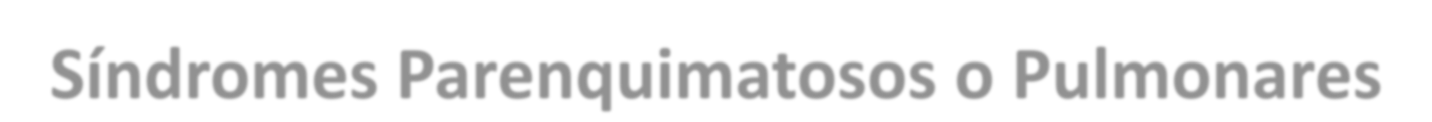 Síndrome enfisematosoSíndrome de condensación inflamatoriaSíndrome de condensación atelectásicaSíndrome de condensación tumoralSíndrome cavitarioSíndrome EnfisematosoObstrucción bronquial•Dilatación de los alvéolos pulmonares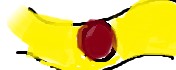 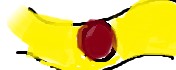 Disminución de la elasticidad pulmonarSíndrome EnfisematosoSíndromografía o diagnóstico positivo • Disnea provocada al menor esfuerzo habitualmente mantenida.Puede haber sibilanciasInfección Respiratoria asociada: fiebre, tos y expectoraciónSíndrome EnfisematosoExamen FísicoInspección: tórax en tonelPalpación: Disminución de la expansividad V V disminuidas.Percusión: Hipersonaridad pulmonarAuscultación: murmullo vesicular disminuido con espiración prolongada.Sibilantes, en ocasiones CrepitantesSíndrome EnfisematosoSíndrome de Condensación InflamatoriaSíndrome de condensación    inflamatoria lobar (lobular) o a forma neumónica.Síndrome de condensación inflamatoria lobulillar, multifocal o a forma  bronconeumónica(lobular) o neumónicaSindromogénesis o fisiopatología• La Inflamación del parénquima va a dar lugar a que los alveolos se llenen de un material exudativo a base de fibrina y leucocitosSinSíndrome de Condensación Inflamatoria(lobular) o neumónicaEtiologíaNeumococos (Streptococcus pneumoniae)Menos frecuentes:Klebsiella pneumoniae.Estafilococos.Estreptococos.Haemophilus influenzae. • Algunos microorganismos gramnegativos como: Pseudomonas y Proteus.(lobular)Sindromografía o diagnóstico positivoEscalofríos, Punta de costado,FiebreTos seca al comienzo y productiva después con expectoración  purulenta, herrumbroso a veces puede llegar a ser hemoptoica.(lobular) o neumónicaExamen FisicoInspección: disminución o retardo de la respiración en el lado afectado.Palpación: aumento de las vibraciones vocales.Percusión: matidez.Auscultación: ausencia de murmullo vesicular, soplo tubario, estertores crepitantes y subcrepitantes.(lobulillar) o bronconeumónicaSe origina una consolidación multifocal del pulmón con consolidación supurativa. La consolidación lobulillar presenta un distribución en  parches que puede ser un solo lóbulo o multilobar.Dato: Antecedentes pacientes ancianos encamados, desnutridos, con tendencia al broncoespasmo.Síndrome de Condensación AtelectásicaLos  alveolos se pliegan sobre sí mismos con desaparición del contenido gaseoso, por procesos que obstruyen las vías aéreasSíndrome de Condensación AtelectásicaSindromografía o diagnóstico positivoObstrucción de un bronquio tronco: Atelectasia  masivabronquio mediano: parcial o lobar o bronquios de pequeño calibre: atelectasia segmentaria.Masivas y lobares:  disnea, punta de costado y fiebreSíndrome de Condensación AtelectásicaSíndrome de Condensación TumoralDepende de:Su naturalezaSu localización Su volumenEl grado de invasiónLa presencia  de metástasis Las infecciones secundariasLas modificaciones que comprimen a las diversas estructuras del sistema respiratorio.Mas el Síndrome general: astenia, anorexia y pérdida de peso. Síndrome de Condensación CavitariaEste síndrome se observa en cavidades de mas de 3 cm de diámetro, rodeados de parénquima condensado y que se comunican con un bronqueo permeable. Cuando las cavernas no presentan condensación pericavitaria o son muy profundas como en la región parahiliar, no se aprecian signos cavitarios.Síndrome de Condensación Cavitaria• Etiología: Cavernas tuberculosasBronquiectasiasAbscesos Tumores excavados Quistes hidatídicos abiertosSíndromes PleuralesSíndromes Pleurales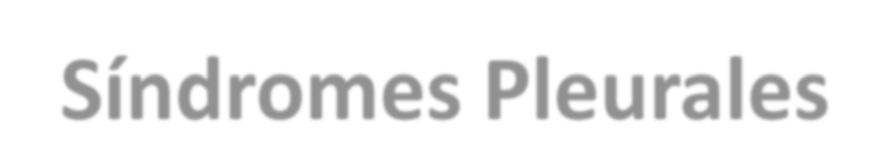 Síndrome de interposición líquidaHidrotóraxPleuritis inflamatoriaCáncer broncopulmonarPleuritis tuberculosaEmpiema neumónico por gérmenes anaeróbicosSíndrome de interposición aérea o Neumotórax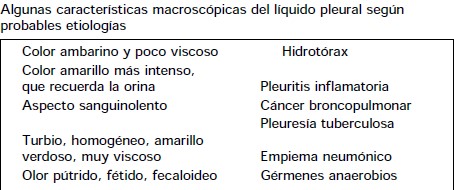 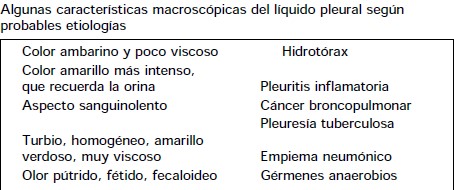 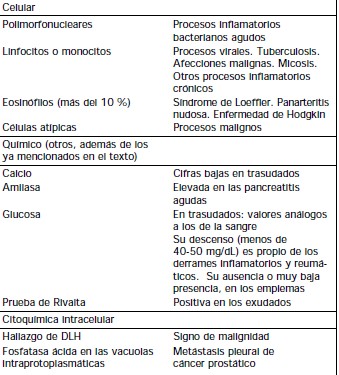 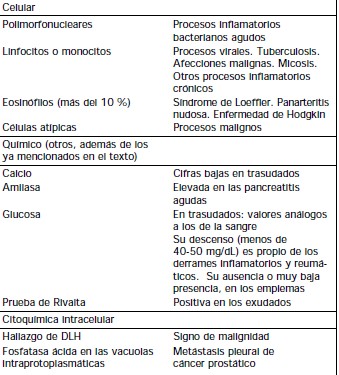 Síndrome de Interposición Aérea o neumotórax• Consiste en la interposición de una masa de gas (aire) entre la pleura visceral y la parietalNeumotóraxSíndrome de Interposición Aérea o NeumotóraxEtiología1. Neumotórax espontáneo:Primario.Secundario a una neumopatía de base asociada:Enfermedad pulmonar obstructiva crónica (más frecuente).Enfermedades granulomatosas (tuberculosis, sarcoidosis).Síndrome de Interposición Aérea o NeumotóraxEtiologíaCarcinoma broncógeno.Fibrosis pulmonar.Neumotórax catamenial (asociado a la menstruación).2. Neumotórax traumático:Iatrógenico.A consecuencia de lesiones penetrantes o cerradasPreguntas de Control¿Cual es el síntoma principal del Síndrome Enfisematoso?Mencione 5 etiologías del Síndrome de Condensación Inflamatoria LobarDescriba algunas características macroscópicas de la Pleuresía tuberculosaBibliografíaBÁSICA: Propedéutica Clínica y Semiología Medica Tomo 1. Capitulo 36COMPLEMENTARIA: Harrison. Principios de Medicina interna. Edición 18Próxima ConferenciaSíndromes Mediastinales  y de Insuficiencia Respiratoria Profesor: Dra. María del Carmen Pino González